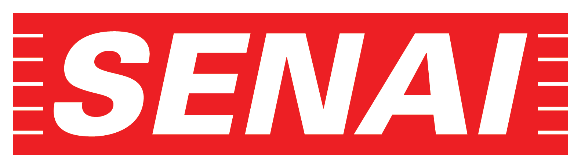 FACULDADE DE TECNOLOGIA SENAI ANCHIETATÍTULO DO ARTIGO CIENTÍFICOTÍTULO DO ARTIGO CIENTÍFICO EM INGLÊSNome completo do autor 1 em Calibri 12, em negrito, caixa baixa, iNome completo do autor 2 em Calibri 12, em negrito, caixa baixa, iiData de submissão: (dia/mês/ano) Data de aprovação: (dia/mês/ano) RESUMOPalavras-chaves:ABSTRACTKeywords:INTRODUÇÃOElaborar um texto contendo o problema, a(s) justificativa(s) e o(s) objetivo(s) ou hipótese(s) do estudo. Pode estar em formato de tópicos ou em parágrafos.Problema de pesquisaObjetivo(s)JustificativaREVISÃO DE LITERATURA Elaborar um texto contendo o referencial teórico sobre o tema, que serve de base e fundamentação para a pesquisa. Esta fundamentação pode estar presente em outros tópicos do trabalho.MeTODOLOGIA Descrever a metodologia utilizada (materiais e métodos) para desenvolver a pesquisa.RESULTADOS E DISCUSSÕESApresentar as análises, os resultados e as discussões alcançados no desenvolvimento do trabalho. ConclusãoNesta seção é momento de demonstrar ou fazer um confronto entre o que se propôs como objetivo, as hipóteses e os resultados alcançados com a pesquisa.ReferênciasAGRADECIMENTOSSOBRE O(S)AUTOR(ES)Sobre os autores:_________________i NOME DO AUTOR (Autor 1)ii NOME DO AUTOR (Autor 2)Foto(Exemplo) - Possui graduação em Engenharia Mecânica pela Faculdade xxxx (2000), cursando atualmente a Pós-Graduação em xxxxxxx pela Faculdade SENAI de Tecnologia Mecatrônica (2016). Tem experiência na área de Engenharia Mecânica, com ênfase em Projetos de Máquinas e Planejamento de Manutenção. É supervisor de manutenção na empresa xxxxxxxx responsável pelos setores de xxxxxxxFoto(Exemplo) - Possui graduação em Engenharia xxxx com especialização em xxxx pela Faculdade xxxx (2000), e Mestrado (2001) e Doutorado (2012) em xxxx pela Universidade xxxx. Atualmente é professor da Faculdade Senai de Tecnologia Mecatrônica, lecionando as disciplinas xxxxx no curso Tecnológico em Mecatrônica e na Pós-graduação em xxxx. Tem experiência na área de Engenharia xxxx, com ênfase em Mecatrônica, etc.